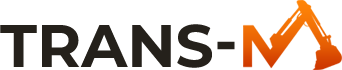                              ООО «ТРАНС-М»143444, Московская область, г. Красногорск, мкр. Опалиха, ул. Широкая, д 2А, пом.68ИНН 5024206546 КПП 502401001 ОГРН 1205000069119	Тел: +7 (495) 775-72-73			Email: info@trans-m.suКарточка организацииООО «Транс-М»Генеральный директорООО «Транс-М»                                                                                Визгалин Д.С.НаименованиеООО «Транс-М» Юридический адрес143444,Московская область, Красногорск, мкр. Опалиха, ул. Широкая, дом 2А, пом.68Почтовый адрес143444,Московская область, Красногорск, мкр. Опалиха, ул. Широкая, дом 2А, пом.68ИНН5024206546КПП502401001ОГРН1205000069119ОКВЭД43.99 - Работы строительные специализированные прочие, не включенные в другие группировкиБАНКОВСКИЕ РЕКВИЗИТЫБАНКОВСКИЕ РЕКВИЗИТЫРасчетный  счет 40702810302990001883БанкАО <<АЛЬФА-БАНК>>Корреспондентский счет30101810200000000593БИК044525593ОКПО45212107Генеральный  директорВизгалин Дмитрий СергеевичТелефон+7 (495)775-72-73Emailinfo@trans-m.su